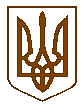 Баришівська селищна рада Броварського районуКиївської областіVIII скликання   Р І Ш Е Н Н Я27.12.2022                                                                                              № 1385-31-07Про затвердження ліквідаційного балансукомунальної установи «Центр професійного розвитку педагогічних працівників Баришівської селищної ради»	Відповідно до  пункту 30 частини 1 статті 26 Закону України  «Про місцеве самоврядування в Україні», статтей 104, 110, 111 Цивільного кодексу України, статті 66 Закону України  «Про освіту», частини 13 статті 17 Закону України  «Про державну реєстрацію юридичних осіб, фізичних осіб-підприємців та громадських формувань», рішення Баришівської селищної ради від 22.09.2022 №1316-28-08 «Про припинення комунальної установи Центр професійного розвитку педагогічних працівників Баришівської селищної ради шляхом ліквідації», селищна рада                                                 в и р і ш и л а:1. Затвердити ліквідаційний баланс комунальної установи «Центр професійного розвитку педагогічних працівників Баришівської селищної ради» (ідентифікаційний код 20620331)2. Голові ліквідаційної комісії  комунальної установи «Центр професійного розвитку педагогічних працівників Баришівської селищної ради» в особі Щерби Тетяни Валентинівни  подати  державному реєстратору документи, передбачені чинним законодавством,  для  проведення державної реєстрації припинення юридичної особи в установлений законом строк.3. Контроль за виконанням рішення покласти на постійну  комісію  з питань освіти, культури, молоді та спорту, медицини, туризму, соціального захисту населення та постійну комісію з питань законності і правопорядку, комунальної власності, транспорту та зв’язку.Секретар ради            Олександр ІЛЬЧЕНКО                                                             Додаток ЗАТВЕРДЖЕНОрішенням сесії  Баришівської селищної  ради  від 27.12.2022 № 1385-31-08Ліквідаційний балансЛіквідаційний балансЛіквідаційний балансЛіквідаційний балансЛіквідаційний балансЛіквідаційний балансЛіквідаційний балансЛіквідаційний балансЛіквідаційний балансЛіквідаційний балансЛіквідаційний балансЛіквідаційний балансЛіквідаційний балансЛіквідаційний балансЛіквідаційний балансЛіквідаційний балансЛіквідаційний балансЛіквідаційний балансЛіквідаційний балансЛіквідаційний балансстаном на 01 листопада  2022 рокустаном на 01 листопада  2022 рокустаном на 01 листопада  2022 рокустаном на 01 листопада  2022 рокустаном на 01 листопада  2022 рокустаном на 01 листопада  2022 рокустаном на 01 листопада  2022 рокустаном на 01 листопада  2022 рокустаном на 01 листопада  2022 рокустаном на 01 листопада  2022 рокустаном на 01 листопада  2022 рокустаном на 01 листопада  2022 рокустаном на 01 листопада  2022 рокустаном на 01 листопада  2022 рокустаном на 01 листопада  2022 рокустаном на 01 листопада  2022 рокустаном на 01 листопада  2022 рокустаном на 01 листопада  2022 рокустаном на 01 листопада  2022 рокустаном на 01 листопада  2022 рокуАктивАктивАктивАктивАктивАктивАктивАктивАктивАктивКод рядкаКод рядкаКод рядкаНа початок звітногоперіодуНа початок звітногоперіодуНа початок звітногоперіодуНа кінецьзвітногоперіодуНа кінецьзвітногоперіодуНа кінецьзвітногоперіодуНа кінецьзвітногоперіодуНа кінецьзвітногоперіодуНа кінецьзвітногоперіоду1111111111222333444444I. НеоборотніактивиI. НеоборотніактивиI. НеоборотніактивиI. НеоборотніактивиI. НеоборотніактивиI. НеоборотніактивиI. НеоборотніактивиI. НеоборотніактивиI. НеоборотніактивиI. НеоборотніактивиНематеріальніактиви:Нематеріальніактиви:Нематеріальніактиви:Нематеріальніактиви:Нематеріальніактиви:Нематеріальніактиви:Нематеріальніактиви:Нематеріальніактиви:Нематеріальніактиви:Нематеріальніактиви:залишковавартістьзалишковавартістьзалишковавартістьзалишковавартістьзалишковавартістьзалишковавартістьзалишковавартістьзалишковавартістьзалишковавартістьзалишковавартість010010010000000000первіснавартістьпервіснавартістьпервіснавартістьпервіснавартістьпервіснавартістьпервіснавартістьпервіснавартістьпервіснавартістьпервіснавартістьпервіснавартість011011011000000000накопиченаамортизаціянакопиченаамортизаціянакопиченаамортизаціянакопиченаамортизаціянакопиченаамортизаціянакопиченаамортизаціянакопиченаамортизаціянакопиченаамортизаціянакопиченаамортизаціянакопиченаамортизація012012012000000000НезавершенебудівництвоНезавершенебудівництвоНезавершенебудівництвоНезавершенебудівництвоНезавершенебудівництвоНезавершенебудівництвоНезавершенебудівництвоНезавершенебудівництвоНезавершенебудівництвоНезавершенебудівництво020020020000000000Основнізасоби:Основнізасоби:Основнізасоби:Основнізасоби:Основнізасоби:Основнізасоби:Основнізасоби:Основнізасоби:Основнізасоби:Основнізасоби:000000000залишковавартістьзалишковавартістьзалишковавартістьзалишковавартістьзалишковавартістьзалишковавартістьзалишковавартістьзалишковавартістьзалишковавартістьзалишковавартість030030030000000000первіснавартістьпервіснавартістьпервіснавартістьпервіснавартістьпервіснавартістьпервіснавартістьпервіснавартістьпервіснавартістьпервіснавартістьпервіснавартість031031031000000000зносзносзносзносзносзносзносзносзносзнос032032032000000000Довгостроковібіологічніактиви:Довгостроковібіологічніактиви:Довгостроковібіологічніактиви:Довгостроковібіологічніактиви:Довгостроковібіологічніактиви:Довгостроковібіологічніактиви:Довгостроковібіологічніактиви:Довгостроковібіологічніактиви:Довгостроковібіологічніактиви:Довгостроковібіологічніактиви:000000000справедлива (залишкова) вартістьсправедлива (залишкова) вартістьсправедлива (залишкова) вартістьсправедлива (залишкова) вартістьсправедлива (залишкова) вартістьсправедлива (залишкова) вартістьсправедлива (залишкова) вартістьсправедлива (залишкова) вартістьсправедлива (залишкова) вартістьсправедлива (залишкова) вартість035035035000000000первіснавартістьпервіснавартістьпервіснавартістьпервіснавартістьпервіснавартістьпервіснавартістьпервіснавартістьпервіснавартістьпервіснавартістьпервіснавартість036036036000000000накопиченаамортизаціянакопиченаамортизаціянакопиченаамортизаціянакопиченаамортизаціянакопиченаамортизаціянакопиченаамортизаціянакопиченаамортизаціянакопиченаамортизаціянакопиченаамортизаціянакопиченаамортизація037037037000000000Довгостроковіфінансовіінвестиції:Довгостроковіфінансовіінвестиції:Довгостроковіфінансовіінвестиції:Довгостроковіфінансовіінвестиції:Довгостроковіфінансовіінвестиції:Довгостроковіфінансовіінвестиції:Довгостроковіфінансовіінвестиції:Довгостроковіфінансовіінвестиції:Довгостроковіфінансовіінвестиції:Довгостроковіфінансовіінвестиції:000000000якіобліковуються за методом участі в капіталііншихпідприємствякіобліковуються за методом участі в капіталііншихпідприємствякіобліковуються за методом участі в капіталііншихпідприємствякіобліковуються за методом участі в капіталііншихпідприємствякіобліковуються за методом участі в капіталііншихпідприємствякіобліковуються за методом участі в капіталііншихпідприємствякіобліковуються за методом участі в капіталііншихпідприємствякіобліковуються за методом участі в капіталііншихпідприємствякіобліковуються за методом участі в капіталііншихпідприємствякіобліковуються за методом участі в капіталііншихпідприємств040040040000000000іншіфінансовіінвестиціїіншіфінансовіінвестиціїіншіфінансовіінвестиціїіншіфінансовіінвестиціїіншіфінансовіінвестиціїіншіфінансовіінвестиціїіншіфінансовіінвестиціїіншіфінансовіінвестиціїіншіфінансовіінвестиціїіншіфінансовіінвестиції045045045000000000ДовгостроковадебіторськазаборгованістьДовгостроковадебіторськазаборгованістьДовгостроковадебіторськазаборгованістьДовгостроковадебіторськазаборгованістьДовгостроковадебіторськазаборгованістьДовгостроковадебіторськазаборгованістьДовгостроковадебіторськазаборгованістьДовгостроковадебіторськазаборгованістьДовгостроковадебіторськазаборгованістьДовгостроковадебіторськазаборгованість050050050000000000Справедлива (залишкова) вартістьінвестиційноїнерухомостіСправедлива (залишкова) вартістьінвестиційноїнерухомостіСправедлива (залишкова) вартістьінвестиційноїнерухомостіСправедлива (залишкова) вартістьінвестиційноїнерухомостіСправедлива (залишкова) вартістьінвестиційноїнерухомостіСправедлива (залишкова) вартістьінвестиційноїнерухомостіСправедлива (залишкова) вартістьінвестиційноїнерухомостіСправедлива (залишкова) вартістьінвестиційноїнерухомостіСправедлива (залишкова) вартістьінвестиційноїнерухомостіСправедлива (залишкова) вартістьінвестиційноїнерухомості055055055000000000ПервіснавартістьінвестиційноїнерухомостіПервіснавартістьінвестиційноїнерухомостіПервіснавартістьінвестиційноїнерухомостіПервіснавартістьінвестиційноїнерухомостіПервіснавартістьінвестиційноїнерухомостіПервіснавартістьінвестиційноїнерухомостіПервіснавартістьінвестиційноїнерухомостіПервіснавартістьінвестиційноїнерухомостіПервіснавартістьінвестиційноїнерухомостіПервіснавартістьінвестиційноїнерухомості056056056000000000ЗносінвестиційноїнерухомостіЗносінвестиційноїнерухомостіЗносінвестиційноїнерухомостіЗносінвестиційноїнерухомостіЗносінвестиційноїнерухомостіЗносінвестиційноїнерухомостіЗносінвестиційноїнерухомостіЗносінвестиційноїнерухомостіЗносінвестиційноїнерухомостіЗносінвестиційноїнерухомості057057057000000000ВідстроченіподатковіактивиВідстроченіподатковіактивиВідстроченіподатковіактивиВідстроченіподатковіактивиВідстроченіподатковіактивиВідстроченіподатковіактивиВідстроченіподатковіактивиВідстроченіподатковіактивиВідстроченіподатковіактивиВідстроченіподатковіактиви060060060000000000ГудвілГудвілГудвілГудвілГудвілГудвілГудвілГудвілГудвілГудвіл065065065000000000ІншінеоборотніактивиІншінеоборотніактивиІншінеоборотніактивиІншінеоборотніактивиІншінеоборотніактивиІншінеоборотніактивиІншінеоборотніактивиІншінеоборотніактивиІншінеоборотніактивиІншінеоборотніактиви070070070000000000Усього за розділом IУсього за розділом IУсього за розділом IУсього за розділом IУсього за розділом IУсього за розділом IУсього за розділом IУсього за розділом IУсього за розділом IУсього за розділом I080080080000000000II. ОборотніактивиII. ОборотніактивиII. ОборотніактивиII. ОборотніактивиII. ОборотніактивиII. ОборотніактивиII. ОборотніактивиII. ОборотніактивиII. ОборотніактивиII. Оборотніактиви000000000Виробничі запасиВиробничі запасиВиробничі запасиВиробничі запасиВиробничі запасиВиробничі запасиВиробничі запасиВиробничі запасиВиробничі запасиВиробничі запаси100100100000000000ПоточнібіологічніактивиПоточнібіологічніактивиПоточнібіологічніактивиПоточнібіологічніактивиПоточнібіологічніактивиПоточнібіологічніактивиПоточнібіологічніактивиПоточнібіологічніактивиПоточнібіологічніактивиПоточнібіологічніактиви110110110000000000НезавершеневиробництвоНезавершеневиробництвоНезавершеневиробництвоНезавершеневиробництвоНезавершеневиробництвоНезавершеневиробництвоНезавершеневиробництвоНезавершеневиробництвоНезавершеневиробництвоНезавершеневиробництво120120120000000000Готова продукціяГотова продукціяГотова продукціяГотова продукціяГотова продукціяГотова продукціяГотова продукціяГотова продукціяГотова продукціяГотова продукція130130130000000000ТовариТовариТовариТовариТовариТовариТовариТовариТовариТовари140140140000000000ВекселіодержаніВекселіодержаніВекселіодержаніВекселіодержаніВекселіодержаніВекселіодержаніВекселіодержаніВекселіодержаніВекселіодержаніВекселіодержані150150150000000000Дебіторськазаборгованість за товари, роботи, послуги:Дебіторськазаборгованість за товари, роботи, послуги:Дебіторськазаборгованість за товари, роботи, послуги:Дебіторськазаборгованість за товари, роботи, послуги:Дебіторськазаборгованість за товари, роботи, послуги:Дебіторськазаборгованість за товари, роботи, послуги:Дебіторськазаборгованість за товари, роботи, послуги:Дебіторськазаборгованість за товари, роботи, послуги:Дебіторськазаборгованість за товари, роботи, послуги:Дебіторськазаборгованість за товари, роботи, послуги:000000000чистареалізаційнавартістьчистареалізаційнавартістьчистареалізаційнавартістьчистареалізаційнавартістьчистареалізаційнавартістьчистареалізаційнавартістьчистареалізаційнавартістьчистареалізаційнавартістьчистареалізаційнавартістьчистареалізаційнавартість160160160000000000первіснавартістьпервіснавартістьпервіснавартістьпервіснавартістьпервіснавартістьпервіснавартістьпервіснавартістьпервіснавартістьпервіснавартістьпервіснавартість161161161000000000резерв сумнівнихборгіврезерв сумнівнихборгіврезерв сумнівнихборгіврезерв сумнівнихборгіврезерв сумнівнихборгіврезерв сумнівнихборгіврезерв сумнівнихборгіврезерв сумнівнихборгіврезерв сумнівнихборгіврезерв сумнівнихборгів162162162000000000Дебіторськазаборгованість за розрахунками:Дебіторськазаборгованість за розрахунками:Дебіторськазаборгованість за розрахунками:Дебіторськазаборгованість за розрахунками:Дебіторськазаборгованість за розрахунками:Дебіторськазаборгованість за розрахунками:Дебіторськазаборгованість за розрахунками:Дебіторськазаборгованість за розрахунками:Дебіторськазаборгованість за розрахунками:Дебіторськазаборгованість за розрахунками:000000000з бюджетомз бюджетомз бюджетомз бюджетомз бюджетомз бюджетомз бюджетомз бюджетомз бюджетомз бюджетом170170170000000000за виданими авансамиза виданими авансамиза виданими авансамиза виданими авансамиза виданими авансамиза виданими авансамиза виданими авансамиза виданими авансамиза виданими авансамиза виданими авансами180180180000000000з нарахованихдоходівз нарахованихдоходівз нарахованихдоходівз нарахованихдоходівз нарахованихдоходівз нарахованихдоходівз нарахованихдоходівз нарахованихдоходівз нарахованихдоходівз нарахованихдоходів190190190000000000ізвнутрішніхрозрахунківізвнутрішніхрозрахунківізвнутрішніхрозрахунківізвнутрішніхрозрахунківізвнутрішніхрозрахунківізвнутрішніхрозрахунківізвнутрішніхрозрахунківізвнутрішніхрозрахунківізвнутрішніхрозрахунківізвнутрішніхрозрахунків200200200000000000ІншапоточнадебіторськазаборгованістьІншапоточнадебіторськазаборгованістьІншапоточнадебіторськазаборгованістьІншапоточнадебіторськазаборгованістьІншапоточнадебіторськазаборгованістьІншапоточнадебіторськазаборгованістьІншапоточнадебіторськазаборгованістьІншапоточнадебіторськазаборгованістьІншапоточнадебіторськазаборгованістьІншапоточнадебіторськазаборгованість210210210000000000ПоточніфінансовіінвестиціїПоточніфінансовіінвестиціїПоточніфінансовіінвестиціїПоточніфінансовіінвестиціїПоточніфінансовіінвестиціїПоточніфінансовіінвестиціїПоточніфінансовіінвестиціїПоточніфінансовіінвестиціїПоточніфінансовіінвестиціїПоточніфінансовіінвестиції220220220000000000Грошовікошти та їхеквіваленти:Грошовікошти та їхеквіваленти:Грошовікошти та їхеквіваленти:Грошовікошти та їхеквіваленти:Грошовікошти та їхеквіваленти:Грошовікошти та їхеквіваленти:Грошовікошти та їхеквіваленти:Грошовікошти та їхеквіваленти:Грошовікошти та їхеквіваленти:Грошовікошти та їхеквіваленти:000000000в національнійвалютів національнійвалютів національнійвалютів національнійвалютів національнійвалютів національнійвалютів національнійвалютів національнійвалютів національнійвалютів національнійвалюті230230230000000000в іноземнійвалютів іноземнійвалютів іноземнійвалютів іноземнійвалютів іноземнійвалютів іноземнійвалютів іноземнійвалютів іноземнійвалютів іноземнійвалютів іноземнійвалюті240240240000000000ІншіоборотніактивиІншіоборотніактивиІншіоборотніактивиІншіоборотніактивиІншіоборотніактивиІншіоборотніактивиІншіоборотніактивиІншіоборотніактивиІншіоборотніактивиІншіоборотніактиви250250250000000000Усього за розділом IIУсього за розділом IIУсього за розділом IIУсього за розділом IIУсього за розділом IIУсього за розділом IIУсього за розділом IIУсього за розділом IIУсього за розділом IIУсього за розділом II260260260000000000III. Витрати майбутніх періодівIII. Витрати майбутніх періодівIII. Витрати майбутніх періодівIII. Витрати майбутніх періодівIII. Витрати майбутніх періодівIII. Витрати майбутніх періодівIII. Витрати майбутніх періодівIII. Витрати майбутніх періодівIII. Витрати майбутніх періодівIII. Витрати майбутніх періодів270270270000000000IV. Необоротніактиви та групивибуттяIV. Необоротніактиви та групивибуттяIV. Необоротніактиви та групивибуттяIV. Необоротніактиви та групивибуттяIV. Необоротніактиви та групивибуттяIV. Необоротніактиви та групивибуттяIV. Необоротніактиви та групивибуттяIV. Необоротніактиви та групивибуттяIV. Необоротніактиви та групивибуттяIV. Необоротніактиви та групивибуття275275275000000000БалансБалансБалансБалансБалансБалансБалансБалансБалансБаланс280280280000000000ПасивПасивПасивПасивПасивПасивПасивПасивПасивПасивКод рядкаКод рядкаКод рядка0000000001111111111222000000000I. ВласнийкапіталI. ВласнийкапіталI. ВласнийкапіталI. ВласнийкапіталI. ВласнийкапіталI. ВласнийкапіталI. ВласнийкапіталI. ВласнийкапіталI. ВласнийкапіталI. Власнийкапітал000000000СтатутнийкапіталСтатутнийкапіталСтатутнийкапіталСтатутнийкапіталСтатутнийкапіталСтатутнийкапіталСтатутнийкапіталСтатутнийкапіталСтатутнийкапіталСтатутнийкапітал300300300000000000ПайовийкапіталПайовийкапіталПайовийкапіталПайовийкапіталПайовийкапіталПайовийкапіталПайовийкапіталПайовийкапіталПайовийкапіталПайовийкапітал310310310000000000ДодатковийвкладенийкапіталДодатковийвкладенийкапіталДодатковийвкладенийкапіталДодатковийвкладенийкапіталДодатковийвкладенийкапіталДодатковийвкладенийкапіталДодатковийвкладенийкапіталДодатковийвкладенийкапіталДодатковийвкладенийкапіталДодатковийвкладенийкапітал320320320000000000ІншийдодатковийкапіталІншийдодатковийкапіталІншийдодатковийкапіталІншийдодатковийкапіталІншийдодатковийкапіталІншийдодатковийкапіталІншийдодатковийкапіталІншийдодатковийкапіталІншийдодатковийкапіталІншийдодатковийкапітал330330330000000000РезервнийкапіталРезервнийкапіталРезервнийкапіталРезервнийкапіталРезервнийкапіталРезервнийкапіталРезервнийкапіталРезервнийкапіталРезервнийкапіталРезервнийкапітал340340340000000000Нерозподіленийприбуток (непокритийзбиток)Нерозподіленийприбуток (непокритийзбиток)Нерозподіленийприбуток (непокритийзбиток)Нерозподіленийприбуток (непокритийзбиток)Нерозподіленийприбуток (непокритийзбиток)Нерозподіленийприбуток (непокритийзбиток)Нерозподіленийприбуток (непокритийзбиток)Нерозподіленийприбуток (непокритийзбиток)Нерозподіленийприбуток (непокритийзбиток)Нерозподіленийприбуток (непокритийзбиток)350350350000000000НеоплаченийкапіталНеоплаченийкапіталНеоплаченийкапіталНеоплаченийкапіталНеоплаченийкапіталНеоплаченийкапіталНеоплаченийкапіталНеоплаченийкапіталНеоплаченийкапіталНеоплаченийкапітал360360360000000000ВилученийкапіталВилученийкапіталВилученийкапіталВилученийкапіталВилученийкапіталВилученийкапіталВилученийкапіталВилученийкапіталВилученийкапіталВилученийкапітал370370370000000000Усього за розділом IУсього за розділом IУсього за розділом IУсього за розділом IУсього за розділом IУсього за розділом IУсього за розділом IУсього за розділом IУсього за розділом IУсього за розділом I380380380000000000II. Забезпеченнятакихвитрат і платежівII. Забезпеченнятакихвитрат і платежівII. Забезпеченнятакихвитрат і платежівII. Забезпеченнятакихвитрат і платежівII. Забезпеченнятакихвитрат і платежівII. Забезпеченнятакихвитрат і платежівII. Забезпеченнятакихвитрат і платежівII. Забезпеченнятакихвитрат і платежівII. Забезпеченнятакихвитрат і платежівII. Забезпеченнятакихвитрат і платежів000000000Забезпеченнявиплат персоналуЗабезпеченнявиплат персоналуЗабезпеченнявиплат персоналуЗабезпеченнявиплат персоналуЗабезпеченнявиплат персоналуЗабезпеченнявиплат персоналуЗабезпеченнявиплат персоналуЗабезпеченнявиплат персоналуЗабезпеченнявиплат персоналуЗабезпеченнявиплат персоналу400400400000000000ІншізабезпеченняІншізабезпеченняІншізабезпеченняІншізабезпеченняІншізабезпеченняІншізабезпеченняІншізабезпеченняІншізабезпеченняІншізабезпеченняІншізабезпечення410410410000000000415415415000000000416416416000000000417417417000000000418418418000000000ЦільовефінансуванняЦільовефінансуванняЦільовефінансуванняЦільовефінансуванняЦільовефінансуванняЦільовефінансуванняЦільовефінансуванняЦільовефінансуванняЦільовефінансуванняЦільовефінансування420420420000000000Усього за розділом IIУсього за розділом IIУсього за розділом IIУсього за розділом IIУсього за розділом IIУсього за розділом IIУсього за розділом IIУсього за розділом IIУсього за розділом IIУсього за розділом II430430430000000000III. Довгостроковізобов'язанняIII. Довгостроковізобов'язанняIII. Довгостроковізобов'язанняIII. Довгостроковізобов'язанняIII. Довгостроковізобов'язанняIII. Довгостроковізобов'язанняIII. Довгостроковізобов'язанняIII. Довгостроковізобов'язанняIII. Довгостроковізобов'язанняIII. Довгостроковізобов'язання000000000ДовгостроковікредитибанківДовгостроковікредитибанківДовгостроковікредитибанківДовгостроковікредитибанківДовгостроковікредитибанківДовгостроковікредитибанківДовгостроковікредитибанківДовгостроковікредитибанківДовгостроковікредитибанківДовгостроковікредитибанків440440440000000000Іншідовгостроковіфінансовізобов'язанняІншідовгостроковіфінансовізобов'язанняІншідовгостроковіфінансовізобов'язанняІншідовгостроковіфінансовізобов'язанняІншідовгостроковіфінансовізобов'язанняІншідовгостроковіфінансовізобов'язанняІншідовгостроковіфінансовізобов'язанняІншідовгостроковіфінансовізобов'язанняІншідовгостроковіфінансовізобов'язанняІншідовгостроковіфінансовізобов'язання450450450000000000Відстроченіподатковізобов'язанняВідстроченіподатковізобов'язанняВідстроченіподатковізобов'язанняВідстроченіподатковізобов'язанняВідстроченіподатковізобов'язанняВідстроченіподатковізобов'язанняВідстроченіподатковізобов'язанняВідстроченіподатковізобов'язанняВідстроченіподатковізобов'язанняВідстроченіподатковізобов'язання460460460000000000Іншідовгостроковізобов'язанняІншідовгостроковізобов'язанняІншідовгостроковізобов'язанняІншідовгостроковізобов'язанняІншідовгостроковізобов'язанняІншідовгостроковізобов'язанняІншідовгостроковізобов'язанняІншідовгостроковізобов'язанняІншідовгостроковізобов'язанняІншідовгостроковізобов'язання470470470000000000Усього за розділом IIIУсього за розділом IIIУсього за розділом IIIУсього за розділом IIIУсього за розділом IIIУсього за розділом IIIУсього за розділом IIIУсього за розділом IIIУсього за розділом IIIУсього за розділом III480480480000000000IV. Поточнізобов'язанняIV. Поточнізобов'язанняIV. Поточнізобов'язанняIV. Поточнізобов'язанняIV. Поточнізобов'язанняIV. Поточнізобов'язанняIV. Поточнізобов'язанняIV. Поточнізобов'язанняIV. Поточнізобов'язанняIV. Поточнізобов'язання000000000КороткостроковікредитибанківКороткостроковікредитибанківКороткостроковікредитибанківКороткостроковікредитибанківКороткостроковікредитибанківКороткостроковікредитибанківКороткостроковікредитибанківКороткостроковікредитибанківКороткостроковікредитибанківКороткостроковікредитибанків500500500000000000Поточназаборгованість за довгостроковимизобов'язаннямиПоточназаборгованість за довгостроковимизобов'язаннямиПоточназаборгованість за довгостроковимизобов'язаннямиПоточназаборгованість за довгостроковимизобов'язаннямиПоточназаборгованість за довгостроковимизобов'язаннямиПоточназаборгованість за довгостроковимизобов'язаннямиПоточназаборгованість за довгостроковимизобов'язаннямиПоточназаборгованість за довгостроковимизобов'язаннямиПоточназаборгованість за довгостроковимизобов'язаннямиПоточназаборгованість за довгостроковимизобов'язаннями510510510000000000Векселі виданіВекселі виданіВекселі виданіВекселі виданіВекселі виданіВекселі виданіВекселі виданіВекселі виданіВекселі виданіВекселі видані520520520000000000Кредиторськазаборгованість за товари, роботи, послугиКредиторськазаборгованість за товари, роботи, послугиКредиторськазаборгованість за товари, роботи, послугиКредиторськазаборгованість за товари, роботи, послугиКредиторськазаборгованість за товари, роботи, послугиКредиторськазаборгованість за товари, роботи, послугиКредиторськазаборгованість за товари, роботи, послугиКредиторськазаборгованість за товари, роботи, послугиКредиторськазаборгованість за товари, роботи, послугиКредиторськазаборгованість за товари, роботи, послуги530530530000000000Поточнізобов'язання за розрахунками:Поточнізобов'язання за розрахунками:Поточнізобов'язання за розрахунками:Поточнізобов'язання за розрахунками:Поточнізобов'язання за розрахунками:Поточнізобов'язання за розрахунками:Поточнізобов'язання за розрахунками:Поточнізобов'язання за розрахунками:Поточнізобов'язання за розрахунками:Поточнізобов'язання за розрахунками:000000000з одержанихавансівз одержанихавансівз одержанихавансівз одержанихавансівз одержанихавансівз одержанихавансівз одержанихавансівз одержанихавансівз одержанихавансівз одержанихавансів540540540000000000з бюджетомз бюджетомз бюджетомз бюджетомз бюджетомз бюджетомз бюджетомз бюджетомз бюджетомз бюджетом550550550000000000з позабюджетнихплатежівз позабюджетнихплатежівз позабюджетнихплатежівз позабюджетнихплатежівз позабюджетнихплатежівз позабюджетнихплатежівз позабюджетнихплатежівз позабюджетнихплатежівз позабюджетнихплатежівз позабюджетнихплатежів560560560000000000зістрахуваннязістрахуваннязістрахуваннязістрахуваннязістрахуваннязістрахуваннязістрахуваннязістрахуваннязістрахуваннязістрахування570570570000000000з оплати праціз оплати праціз оплати праціз оплати праціз оплати праціз оплати праціз оплати праціз оплати праціз оплати праціз оплати праці580580580000000000з учасникамиз учасникамиз учасникамиз учасникамиз учасникамиз учасникамиз учасникамиз учасникамиз учасникамиз учасниками590590590000000000ізвнутрішніхрозрахунківізвнутрішніхрозрахунківізвнутрішніхрозрахунківізвнутрішніхрозрахунківізвнутрішніхрозрахунківізвнутрішніхрозрахунківізвнутрішніхрозрахунківізвнутрішніхрозрахунківізвнутрішніхрозрахунківізвнутрішніхрозрахунків600600600000000000605605605000000000Іншіпоточнізобов'язанняІншіпоточнізобов'язанняІншіпоточнізобов'язанняІншіпоточнізобов'язанняІншіпоточнізобов'язанняІншіпоточнізобов'язанняІншіпоточнізобов'язанняІншіпоточнізобов'язанняІншіпоточнізобов'язанняІншіпоточнізобов'язання610610610000000000Усього за розділом IVУсього за розділом IVУсього за розділом IVУсього за розділом IVУсього за розділом IVУсього за розділом IVУсього за розділом IVУсього за розділом IVУсього за розділом IVУсього за розділом IV620620620000000000V. Доходи майбутніх періодівV. Доходи майбутніх періодівV. Доходи майбутніх періодівV. Доходи майбутніх періодівV. Доходи майбутніх періодівV. Доходи майбутніх періодівV. Доходи майбутніх періодівV. Доходи майбутніх періодівV. Доходи майбутніх періодівV. Доходи майбутніх періодів630630630000000000БалансБалансБалансБалансБалансБалансБалансБалансБалансБаланс640640640000000000Голова ліквідаційної комісії                                               Тетяна ЩЕРБАГолова ліквідаційної комісії                                               Тетяна ЩЕРБАГолова ліквідаційної комісії                                               Тетяна ЩЕРБАГолова ліквідаційної комісії                                               Тетяна ЩЕРБАГолова ліквідаційної комісії                                               Тетяна ЩЕРБАГолова ліквідаційної комісії                                               Тетяна ЩЕРБАГолова ліквідаційної комісії                                               Тетяна ЩЕРБАГолова ліквідаційної комісії                                               Тетяна ЩЕРБАГолова ліквідаційної комісії                                               Тетяна ЩЕРБАГолова ліквідаційної комісії                                               Тетяна ЩЕРБАГолова ліквідаційної комісії                                               Тетяна ЩЕРБАГолова ліквідаційної комісії                                               Тетяна ЩЕРБАГолова ліквідаційної комісії                                               Тетяна ЩЕРБАГолова ліквідаційної комісії                                               Тетяна ЩЕРБАГолова ліквідаційної комісії                                               Тетяна ЩЕРБАГолова ліквідаційної комісії                                               Тетяна ЩЕРБАГолова ліквідаційної комісії                                               Тетяна ЩЕРБАГолова ліквідаційної комісії                                               Тетяна ЩЕРБАГолова ліквідаційної комісії                                               Тетяна ЩЕРБАГолова ліквідаційної комісії                                               Тетяна ЩЕРБАГолова ліквідаційної комісії                                               Тетяна ЩЕРБАГолова ліквідаційної комісії                                               Тетяна ЩЕРБАЧлени                                                                                    Тетяна ДИБКА                                                                                    Олександр АШТЕМА                                                                                            Олена КОСЕНКО                                                                                       Світлана МАЯРЧУКЧлени                                                                                    Тетяна ДИБКА                                                                                    Олександр АШТЕМА                                                                                            Олена КОСЕНКО                                                                                       Світлана МАЯРЧУКЧлени                                                                                    Тетяна ДИБКА                                                                                    Олександр АШТЕМА                                                                                            Олена КОСЕНКО                                                                                       Світлана МАЯРЧУКЧлени                                                                                    Тетяна ДИБКА                                                                                    Олександр АШТЕМА                                                                                            Олена КОСЕНКО                                                                                       Світлана МАЯРЧУКЧлени                                                                                    Тетяна ДИБКА                                                                                    Олександр АШТЕМА                                                                                            Олена КОСЕНКО                                                                                       Світлана МАЯРЧУКЧлени                                                                                    Тетяна ДИБКА                                                                                    Олександр АШТЕМА                                                                                            Олена КОСЕНКО                                                                                       Світлана МАЯРЧУКЧлени                                                                                    Тетяна ДИБКА                                                                                    Олександр АШТЕМА                                                                                            Олена КОСЕНКО                                                                                       Світлана МАЯРЧУКЧлени                                                                                    Тетяна ДИБКА                                                                                    Олександр АШТЕМА                                                                                            Олена КОСЕНКО                                                                                       Світлана МАЯРЧУКЧлени                                                                                    Тетяна ДИБКА                                                                                    Олександр АШТЕМА                                                                                            Олена КОСЕНКО                                                                                       Світлана МАЯРЧУКЧлени                                                                                    Тетяна ДИБКА                                                                                    Олександр АШТЕМА                                                                                            Олена КОСЕНКО                                                                                       Світлана МАЯРЧУКЧлени                                                                                    Тетяна ДИБКА                                                                                    Олександр АШТЕМА                                                                                            Олена КОСЕНКО                                                                                       Світлана МАЯРЧУКЧлени                                                                                    Тетяна ДИБКА                                                                                    Олександр АШТЕМА                                                                                            Олена КОСЕНКО                                                                                       Світлана МАЯРЧУКЧлени                                                                                    Тетяна ДИБКА                                                                                    Олександр АШТЕМА                                                                                            Олена КОСЕНКО                                                                                       Світлана МАЯРЧУКЧлени                                                                                    Тетяна ДИБКА                                                                                    Олександр АШТЕМА                                                                                            Олена КОСЕНКО                                                                                       Світлана МАЯРЧУКЧлени                                                                                    Тетяна ДИБКА                                                                                    Олександр АШТЕМА                                                                                            Олена КОСЕНКО                                                                                       Світлана МАЯРЧУКЧлени                                                                                    Тетяна ДИБКА                                                                                    Олександр АШТЕМА                                                                                            Олена КОСЕНКО                                                                                       Світлана МАЯРЧУКЧлени                                                                                    Тетяна ДИБКА                                                                                    Олександр АШТЕМА                                                                                            Олена КОСЕНКО                                                                                       Світлана МАЯРЧУКЧлени                                                                                    Тетяна ДИБКА                                                                                    Олександр АШТЕМА                                                                                            Олена КОСЕНКО                                                                                       Світлана МАЯРЧУКЧлени                                                                                    Тетяна ДИБКА                                                                                    Олександр АШТЕМА                                                                                            Олена КОСЕНКО                                                                                       Світлана МАЯРЧУКЧлени                                                                                    Тетяна ДИБКА                                                                                    Олександр АШТЕМА                                                                                            Олена КОСЕНКО                                                                                       Світлана МАЯРЧУКЧлени                                                                                    Тетяна ДИБКА                                                                                    Олександр АШТЕМА                                                                                            Олена КОСЕНКО                                                                                       Світлана МАЯРЧУКЧлени                                                                                    Тетяна ДИБКА                                                                                    Олександр АШТЕМА                                                                                            Олена КОСЕНКО                                                                                       Світлана МАЯРЧУК